COMMISSION ADMINISTRATIVE PARITAIRE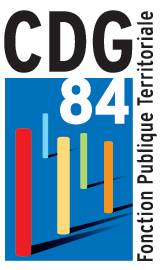 	CATEGORIE 	A    B    C INTEGRATION SUITE A DETACHEMENTSaisine à adresser à l’attention du service gestion des carrières avec l’intégralité des pièces demandéesPièces à joindre à la saisine :Demande écrite de l’agent précisant la date d’effet et le grade d’intégrationCopie de la fiche de poste de l’agentCopie de l’arrêté initial de détachementCollectivité d’accueil : 	Date d'effet de l’intégration : ___/___/______Durée du détachement : 	Grade et échelon d’intégration :	Fonctions exercées :	AVIS DE LA COMMISSION ADMINISTRATIVE PARITAIRE :Observations : Date : ___/___/______Cachet et signature de l’autorité territoriale :